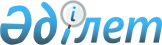 О внесении изменений в приказ Министра здравоохранения Республики Казахстан от 7 июня 2023 года № 106 "Об утверждении стандарта оказания медицинской помощи в стационарозамещающих условиях в Республике Казахстан"Приказ Министра здравоохранения Республики Казахстан от 14 декабря 2023 года № 172. Зарегистрирован в Министерстве юстиции Республики Казахстан 15 декабря 2023 года № 33775.
      ПРИКАЗЫВАЮ:
      1. Внести в приказ Министра здравоохранения Республики Казахстан от 7 июня 2023 года № 106 "Об утверждении стандарта оказания медицинской помощи в стационарозамещающих условиях в Республике Казахстан" (зарегистрирован в Реестре государственной регистрации нормативных правовых актов под № 32740) следующие изменения:
      в Стандарте оказания медицинской помощи в стационарозамещающих условиях в Республике Казахстан, утвержденном приложением к указанному приказу:
      пункт 15 изложить в следующей редакции:
      "15. Медицинская помощь в стационарозамещающих условиях оказывается в плановой форме по уровням медицинской помощи (первичный, вторичный, третичный).";
      пункт 19 изложить в следующей редакции:
      "19. Медицинская помощь в стационарозамещающих условиях на первичном уровне включает:
      1) осмотр врача, консультации профильных специалистов по показаниям;
      2) забор материала на лабораторные исследования согласно КП (при оказании медицинской помощи на дому);
      3) диагностические услуги по медицинским показаниям для динамической оценки состояния пациента;
      4) лечение основного заболевания, с использованием лекарственных средств, медицинских изделий, с проведением медицинских манипуляций (внутримышечных и внутривенных инъекций, перевязок);
      5) оказание паллиативной медицинской помощи и сестринского ухода;
      6) проведение экспертизы временной нетрудоспособности, выдача листа или справки о временной нетрудоспособности, в соответствии с приказом № ҚР ДСМ-198/2020;
      7) оформление и ведение учетной документации в соответствии с приказом № ҚР-ДСМ -175/2020) с вводом данных в медицинские информационнные системы и отчетной документации в соответствии с приказом Министра здравоохранения Республики Казахстан от 22 декабря 2020 года № ҚР ДСМ-313/2020 "Об утверждении форм отчетной документации в области здравоохранения" (далее – приказ № ҚР ДСМ-313/2020) (зарегистрирован в Реестре государственной регистрации нормативных правовых актов под № 21879).
      пункт 26 изложить в следующей редакции:
      "26. Медицинская помощь в стационарозамещающих условиях на вторичном уровне оказывается по направлению специалистов первичного и (или) вторичного уровней.";
      приложение 4 к Стандарту изложить в новой редакции согласно приложению к настоящему приказу.
      3. Департаменту организации медицинской помощи Министерства здравоохранения Республики Казахстан в установленном законодательством порядке обеспечить:
      1) государственную регистрацию настоящего приказа в Министерстве юстиции Республики Казахстан;
      2) размещение настоящего приказа на интернет-ресурсе Министерства здравоохранения Республики Казахстан после его официального опубликования;
      3) в течение десяти рабочих дней после государственной регистрации настоящего приказа представление в Юридический департамент Министерства здравоохранения Республики Казахстан сведений об исполнении мероприятий, предусмотренных подпунктами 1) и 2) настоящего пункта.
      4. Контроль за исполнением настоящего приказа возложить на курирующего вице-министра здравоохранения Республики Казахстан.
      5. Настоящий приказ вводится в действие по истечении десяти календарных дней после дня его первого официального опубликования. Перечень операций и манипуляций по кодам Международной статистической классификации болезней и проблем, связанных со здоровьем, девятого пересмотра, оказываемых в стационарозамещающих условиях
					© 2012. РГП на ПХВ «Институт законодательства и правовой информации Республики Казахстан» Министерства юстиции Республики Казахстан
				
      Министр здравоохранения Республики Казахстан 

А. Ғиният
Приложение к приказу
Министр здравоохранения
Республики Казахстан
от 14 декабря 2023 года № 172Приложение 4
к стандарту оказания медицинской помощи
в стационарозамещающих условиях
№ пп
Код МКБ-9
Наименование операции
1
04.43
Освобождение карпального канала
2
04.44
Освобождение тарзального канала
3
05.90
Другие манипуляции на нервной системе
4
08.01
Рассечение края века
5
08.09
Другие виды рассечения века
6
08.20
Удаление поврежденного участка века, не уточненное иначе
7
08.2011
Удаление или разрушение повреждения или тканей века, микрохирургическое, при новообразованиях
8
08.21
Иссечение халазиона
9
08.23
Иссечение значительного пораженного участка века, не на всю толщину века
10
08.24
Иссечение значительного пораженного участка века, на всю толщину века
11
08.25
Деструкция поврежденного участка века
12
08.31
Коррекция блефароптоза путем наложения шва на фронтальную мышцу
13
08.32
Коррекция блефароптоза путем наложения фасциальной поддерживающей повязки на фронтальную мышцу
14
08.33
Коррекция блефароптоза путем резекции или перемещения поднимающей мышцы или апоневроза
15
08.34
Коррекция блефароптоза путем других манипуляций на поднимающей мышце
16
08.35
Коррекция блефароптоза тарзальным методом
17
08.36
Коррекция блефароптоза другими методами
18
08.38
Коррекция ретракции века
19
08.41
Коррекция энтропиона или эктропиона с использованием термокаутера
20
08.42
Коррекция энтропиона или эктропиона путем наложения шва
21
08.43
Коррекция энтропиона или эктропиона путем клиновидной резекции
22
08.44
Коррекция энтропиона или эктропиона путем реконструкции века
23
08.49
Другие виды коррекции энтропиона или эктропиона
24
08.51
Кантотомия
25
08.52
Блефарорафия
26
08.61
Реконструкция века с помощью кожного лоскута или трансплантата
27
08.62
Реконструкция века с помощью лоскута или трансплантата слизистой оболочки
28
08.63
Реконструкция века с помощью трансплантата волосяного фолликула
29
08.64
Реконструкция века с помощью тарзо-коньюнктивального лоскута
30
08.69
Другие виды реконструкции века с помощью лоскутов или трансплантатов
31
08.71
Реконструкция века с вовлечением края века не на всю его толщину
32
08.72
Другие формы реконструкции века не на всю толщину века
33
08.73
Реконструкция века с вовлечением края века на всю его толщину
34
08.74
Другие формы реконструкции века на всю толщину века
35
09.20
Иссечение слезной железы, не уточненная иначе
36
09.21
Иссечение поврежденного участка слезной железы
37
09.2111
Удаление повреждений слезной железы, микрохирургическое, при новообразованиях
38
09.22
Другая частичная дакриоаденэктомия
39
09.23
Полная дакриоаденэктомия
40
09.60
Иссечение слезного мешка и слезных путей
41
09.71
Коррекция вывернутой слезной точки
42
09.72
Другая коррекция слезной точки
43
09.73
Коррекция слезного канальца
44
09.81
Дакриоцисториностомия
45
09.811
Эндоназальная эндоскопическая дакриоцисториностомия
46
09.82
Конъюнктивоцисториностомия
47
09.83
Конъюнктивоцисториностомия с введением трубки или стента
48
09.90
Другие манипуляции на слезной системе
49
09.91
Облитерация слезной точки
50
09.99
Прочие манипуляции на слезной системе
51
10.00
Удаление вклинившегося инородного тела из конъюнктивы путем рассечения
52
10.10
Другие виды рассечения конъюнктивы
53
10.30
Иссечение конъюнктивы
54
10.31
Иссечение поврежденного участка или ткани конъюнктивы
55
10.32
Деструкция поврежденного участка конъюнктивы
56
10.33
Другие манипуляции иссечения на конъюнктиве
57
10.3311
Разрушающие процедуры на конъюнктиве, микрохирургическое, при новообразованиях
58
10.41
Коррекция симблефарона с помощью свободного трансплантата
59
10.42
Реконструкция свода конъюнктивы с помощью свободного трансплантата
60
10.43
Другие виды реконструкции свода конъюнктивы
61
10.44
Другие виды пересадки свободного трансплантата в конъюнктиву
62
10.50
Лизис сращений конъюнктивы и века
63
10.60
Устранение разрыва конъюнктивы
64
11.00
Удаление вклинившегося в роговицу инородного тела с помощью магнита
65
11.10
Рассечение роговицы
66
11.22
Биопсия роговицы
67
11.29
Другие диагностические манипуляции на роговице
68
11.31
Транспозиция птеригиума
69
11.32
Иссечение птеригиума с помощью роговичного трансплантата
70
11.39
Другие виды иссечения птеригиума
71
11.41
Механическое удаление эпителия роговицы
72
11.42
Термокаутеризация пораженного участка роговицы
73
11.43
Криопексия склеры. Криотерапия пораженного участка роговицы
74
11.49
Другие виды удаления или деструкции поврежденных участков роговицы
75
11.51
Ушивание разрыва роговицы
76
11.52
Устранение расхождения после операционных швов роговицы
77
11.53
Устранение разрыва или раны роговицы с помощью конъюнктивального лоскута
78
11.59
Другие виды восстановления роговицы
79
11.60
Роговичный трансплантат, не уточненный иначе
80
11.61
Послойная кератопластика с аутоимплантатом
81
11.62
Другие виды послойной кератопластики
82
11.63
Сквозная кератопластика с аутотрансплантатом
83
11.64
Другие виды сквозной кератопластики
84
11.69
Другие виды роговичного трансплантата
85
11.71
Кератомелез (2 глаза)
86
11.72
Кератофакия
87
11.73
Кератопротезирование
88
11.74
Термокератопластика
89
11.75
Радиальная кератотомия
90
11.76
Эпикератофакия
91
11.92
Удаление искусственного имплантата из роговицы
92
11.99
Прочие манипуляции на роговице (снятие корнеального шва)
93
12.00
Удаление внутриглазного инородного тела из переднего сегмента глаза, не уточненное иначе
94
12.01
Удаление внутриглазного инородного тела из переднего сегмента глаза с помощью магнита
95
12.02
Удаление внутриглазного инородного тела из переднего сегмента глаза без использования магнита
96
12.11
Иридотомия с трансфикцией
97
12.12
Другие виды иридотомии
98
12.13
Иссечение пролабированной радужной оболочки
99
12.14
Другие виды иридэктомии
100
12.21
Диагностическая аспирация передней камеры глаза
101
12.22
Биопсия радужной оболочки
102
12.29
Другие диагностические манипуляции на радужной оболочке, ресничном теле, склере и передней камере
103
12.31
Лизис гониосинехии
104
12.32
Лизис других видов передних синехий
105
12.33
Лизис задних синехий
106
12.34
Лизис сращений роговицы и стекловидного тела
107
12.35
Пластическая операция на радужной оболочке
108
12.39
Другие виды иридопластики
109
12.40
Удаление пораженного участка переднего сегмента глаза, не уточненное иначе
110
12.41
Деструкция пораженного участка радужной оболочки без иссечения
111
12.42
Иссечение пораженного участка радужной оболочки
112
12.43
Деструкция пораженного участка ресничного тела без иссечения
113
12.44
Иссечение пораженного участка ресничного тела
114
12.51
Гониопунктура без гониотомии
115
12.52
Гониотомия без гониопунктуры
116
12.53
Гониотомия с гониопунктурой
117
12.54
Трабекулотомия наружная
118
12.55
Циклодиализ
119
12.59
Другие методы улучшения внутриглазной циркуляции
120
12.5901
Трабекулэктомия с экспозицией цитостатиком и имплантацией дренажа
121
12.591
Лазерные методы улучшения внутриглазной циркуляции
122
12.61
Трефинация склеры с иридэктомией
123
12.62
Термокаутеризация склеры с иридэктомией
124
12.63
Иридэнклейзис и растяжение радужки
125
12.64
Трабекулэктомия наружная
126
12.65
Другие виды вскрытия склеры с иридэктомией (синус-трабекулоэктомия)
127
12.66
Послеоперационная ревизия свища на склере
128
12.69
Прочие виды вскрытия склеры
129
12.71
Циклодиатермия
130
12.72
Криотерапия ресничного тела
131
12.73
Циклофотокоагуляция
132
12.74
Уменьшение ресничного тела, не уточненное иначе
133
12.79
Прочие манипуляции при глаукоме
134
12.81
Ушивание разрыва склеры
135
12.83
Ревизия операционной раны переднего сегмента, не классифицируемая в других разделах
136
12.85
Устранение склеральной стафиломы с помощью трансплантата
137
12.87
Укрепление склеры с помощью трансплантата
138
12.89
Прочие манипуляции на склере
139
12.92
Инъекция в переднюю камеру
140
12.93
Удаление или деструкция нароста эпителия из передней камеры
141
12.97
Прочие манипуляции на радужке
142
12.98
Прочие манипуляции на ресничном теле
143
13.00
Удаление инородного тела из хрусталика, не уточненное иначе
144
13.01
Удаление инородного тела из хрусталика с помощью магнита
145
13.02
Удаление инородного тела из хрусталика без использования магнита
146
13.11
Внутрикапсульная экстракция хрусталика через временный нижний доступ
147
13.19
Другие виды внутрикапсульной экстракции хрусталика
148
13.20
Внекапсулярная экстракция хрусталика методом линейной экстракции
149
13.30
Внекапсулярная экстракция хрусталика методом простой аспирации (и ирригации)
150
13.41
Эмульгирование хрусталика и аспирация катаракты
151
13.42
Механическое раздробление хрусталика и аспирация катаракты через задний доступ
152
13.43
Механическое дробление хрусталика и другие виды аспирации катаракты
153
13.51
Внекапсульная экстракция хрусталика через временный нижний доступ
154
13.59
Другие виды внекапсульной экстракции хрусталика
155
13.64
Рассечение вторичной мембраны (после катаракты)
156
13.65
Иссечение вторичной мембраны (после катаракты)
157
13.66
Механическое раздробление вторичной мембраны (после катаракты)
158
13.69
Прочие виды экстракции катаракты
159
13.70
Введение искусственного хрусталика (псевдохрусталика)
160
13.71
Введение внутриглазного искусственного хрусталика в момент экстракции катаракты одновременно
161
13.72
Вторичное введение внутриглазного искусственного хрусталика
162
13.73
Факоэмульсификация катаракты с имплантацией ИОЛ
163
13.7301
Факоэмульсификация сублюксированного хрусталика с трансклеральной фиксацией интраокулярных линз с пластикой капсульного мешка
164
13.80
Удаление имплантированного хрусталика
165
13.90
Другие манипуляции на хрусталике
166
13.91
Факоаспирация катаракты с имплантацией ИОЛ
167
13.92
Факоаспирация катаракты
168
14.00
Удаление инородного тела из заднего сегмента глаза, не указанное иначе
169
14.01
Удаление инородного тела из заднего сегмента глаза с помощью магнита
170
14.02
Удаление инородного тела из заднего сегмента глаза без использования магнита
171
14.11
Диагностическая аспирация стекловидного тела
172
14.21
Деструкция хориоретиального повреждения путем диатермии
173
14.22
Деструкция хориоретинального повреждения путем криотерапии
174
14.24
Деструкция хориоретинального повреждения путем лазерной фотокоагуляции сетчатки
175
14.26
Деструкция хориоретинального повреждения методом лучевой терапии
176
14.27
Деструкция хориоретинального повреждения путем имплантации источника излучения
177
14.29
Другие виды деструкции хориоретиального повреждения
178
14.31
Устранение разрыва сетчатки путем диатермии
179
14.32
Устранение разрыва сетчатки с помощью криотерапии
180
14.34
Лазерная коагуляция сетчатки
181
14.35
Отграничение разрыва сетчатки с помощью фотокоагуляции неуточненного типа
182
14.39
Другие виды устранения разрыва сетчатки
183
14.41
Скрепление склеры с помощью имплантата
184
14.49
Устранение отслойки сетчатки с помощью других видов скрепления склеры
185
14.51
Устранение отслойки сетчатки путем диатермии
186
14.52
Устранение отслойки сетчатки с помощью криотерапии
187
14.53
Устранение отслойки сетчатки путем фотокоагуляции ксеноновой дугой
188
14.54
Устранение отслойки сетчатки с помощью лазерной фотокоагуляции
189
14.55
Устранение отслойки сетчатки с помощью фотокоагуляции неуточненного типа
190
14.59
Прочие виды устранения отслойки сетчатки
191
14.60
Удаление хирургически имплантированного материала из заднего сегмента глаза
192
14.71
Удаление стекловидного тела, передний доступ
193
14.72
Прочие виды удаления стекловидного тела (ретинорексис)
194
14.73
Механическая витреоэктомия передним доступом
195
14.74
Другие виды механической витреоэктомии через задний доступ
196
14.79
Другие манипуляции на стекловидном теле
197
14.82
Реваскуляризация хориоидеи
198
14.83
Аутолимфодренирование супрахориодального пространства
199
14.84
Аутолимфодренирование супрахориодального пространства с перевязкой вортикозной вены
200
14.86
Реваскуляризация зрительного нерва
201
14.87
Декомпрессия супрахориодального пространства с реваскуляризацией хориоидеи
202
14.89
Другие вазореконструктивные операции
203
14.90
Другие манипуляции на сетчатке, сосудистой оболочке глаза и задней камере
204
14.9001
Внутриглазное введение ингибиторов ангиогенеза
205
15.11
Перемещение назад места прикрепления одной внеглазной мышцы
206
15.12
Перемещение одной внеглазной мышцы
207
15.13
Резекция одной внеглазной мышцы
208
15.19
Другие манипуляции на одной внеглазной мышце с временным отделением ее от глазного яблока
209
15.21
Манипуляция удлинения одной внеглазной мышцы
210
15.22
Манипуляция укорочения одной внеглазной мышцы
211
15.29
Прочие манипуляции на одной внеглазной мышце
212
15.30
Манипуляции на двух или более внеглазных мышцах с временным отделением их от глазного яблока на одном или обоих глазах
213
15.40
Другие манипуляции на двух или более внеглазных мышцах на одном или обоих глазах
214
15.50
Транспозиция внеглазных мышц
215
15.60
Ревизия хирургической манипуляции на внеглазной мышце
216
15.70
Восстановление травмы внеглазной мышцы
217
15.90
Другие манипуляции на внеглазных мышцах и сухожилиях
218
15.9011
Операции на окологлазных мышцах, микрохирургические, при новообразованиях
219
16.01
Орбитотомия с использованием костного трансплантата
220
16.02
Орбитотомия с введением глазничного имплантата
221
16.09
Прочие виды орбитотомии
222
16.10
Удаление проникшего инородного тела, не уточненное иначе
223
16.22
Диагностическая аспирация глазницы
224
16.31
Удаление содержимого глаза с синхронным имплантатом в оболочку склеры
225
16.39
Другие виды эвисцерации глазного яблока
226
16.41
Энуклеация глазного яблока с синхронным введением имплантата в теоновую капсулу с прикреплением мышц
227
16.42
Энеуклеация глазного яблока с синхронным введением другого имплантата
228
16.49
Другие виды энуклеации глазного яблока
229
16.51
Эвисцерация глазницы с удалением прилегающих структур
230
16.52
Эвисцерация глазницы с терапевтическим удалением глазничной кости
231
16.59
Другие виды эвисцерации глазницы
232
16.61
Вторичное введение глазного имплантата
233
16.62
Ревизия и повторное введение глазного имплантата
234
16.63
Ревизия глазной впадины после энуклеации и введение имплантата
235
16.64
Другие виды ревизии глазной впадины после энуклеации
236
16.65
Вторичная установка трансплантата в полость эвисцерации
237
16.66
Другая ревизия полости эвисцерации
238
16.69
Другие вторичные манипуляции после удаления глазного яблока
239
16.71
Удаление глазного имплантата
240
16.72
Удаление глазничного имплантата
241
16.81
Оперативное лечение раны глазницы
242
16.82
Устранение разрыва глазного яблока
243
16.89
Другие виды коррекции повреждений глазного яблока и глазницы
244
16.91
Ретробульбарная инъекция терапевтического средства
245
16.92
Иссечение поврежденного участка глазницы
246
16.93
Иссечение поврежденного участка глаза без уточнения структуры
247
16.98
Прочие манипуляции на глазнице
248
16.99
Прочие манипуляции на глазном яблоке
249
18.20
Иссечение или деструкция пораженного участка наружного уха
250
18.31
Радикальное иссечение поврежденного участка наружного уха
251
18.39
Прочие виды иссечения наружного уха
252
19.9011
Операции на глазнице и глазном яблоке, микрохирургические, при новообразованиях
253
20.00
Миринготомия
254
20.92
Ревизия мастоидэктомии
255
21.61
Конхэктомия методами диаметрии или криохирургии
256
21.69
Другие виды конхэктомии
257
21.70
Репозиция костей носа
258
22.41
Фронтальная синусотомия
259
22.42
Фронтальная синусэктомия
260
22.50
Синусотомия, не уточненная иначе
261
22.51
Этмоидотомия
262
22.53
Рассечение нескольких носовых пазух
263
22.60
Другие виды синусэктомии носа
264
22.61
Иссечение поврежденного участка верхнечелюстной пазухи методом Колдуэлла-Люка
265
25.02
Открытая биопсия языка
266
25.94
Прочие виды рассечения языка (помимо рассечения и иссечения уздечки языка и лизиса спаек языка)
267
25.99
Другие манипуляции на языке
268
26.12
Открытая биопсия слюнной железы или протока
269
26.21
Марсупиализация кисты слюнной железы
270
26.29
Иссечение поврежденного участка слюнной железы
271
26.30
Сиаладенэктомия, не уточненная иначе
272
26.31
Частичная сиаладенэктомия
273
26.32
Полная сиаладенэктомия
274
26.41
Ушивание разрыва слюнной железы
275
26.42
Закрытие слюнного свища
276
26.49
Другие восстановительные и пластические манипуляции на слюнной железе или протоке
277
26.90
Прочие манипуляции на слюнной железе или протоке
278
27.00
Дренаж области лица и дна полости рта
279
27.10
Рассечение неба
280
27.21
Биопсия твердого неба
281
27.31
Локальное иссечение или деструкция поврежденного участка или ткани твердого неба
282
27.42
Широкое иссечение поврежденного участка губы
283
27.71
Рассечение небного язычка
284
27.72
Иссечение небного язычка
285
27.73
Восстановительная операция на небном язычке
286
27.79
Другие манипуляции на небном язычке
287
27.99
Другие манипуляции в полости рта
288
28.20
Тонзиллэктомия без удаления аденоидов
289
28.30
Тонзиллэктомия с удалением аденоидов
290
28.40
Иссечение полипа миндалины
291
28.50
Иссечение язычной миндалины
292
28.60
Удаление аденоидов без тонзиллэктомии
293
28.91
Удаление инородного тела из миндалины или аденоида путем рассечения
294
28.92
Иссечение поврежденного участка миндалины или аденоида
295
29.391
Вскрытие абсцесса глотки
296
33.22
Санационная фибробронхоскопия
297
33.93
Пункция легкого
298
38.09
Рассечение вен нижней конечности
299
38.50
Перевязка и экстирпация варикозных вен неуточненная
300
38.53
Перевязка и экстирпация варикозных вен сосудов верхней конечности
301
38.59
Перевязка и экстирпация варикозных вен нижней конечности
302
38.60
Другие виды иссечения сосудов неуточненной локализации
303
38.69
Другие виды иссечения вен нижней конечности
304
38.80
Другая хирургическая окклюзия сосудов неуточненной локализации
305
38.83
Другая хирургическая окклюзия сосудов верхней конечности
306
38.89
Другая хирургическая окклюзия сосудов нижних конечностей
307
39.27
Артериовеностомия в целях почечного диализа
308
39.9108
Трансскротальная антеградная рентгенэндоваскулярная склеротерапия левой яичковой вены при варикоцеле
309
39.92
Инъекция склерозирующего агента в вену
310
39.9208
Рентгенэндоваскулярная склеротерапия левой яичковой вены при варикоцеле
311
39.9917
Установка подкожных порт-систем
312
40.00
Рассечение лимфатических структур
313
40.11
Биопсия лимфатической структуры
314
40.21
Иссечение глубокого шейного лимфатического узла
315
40.23
Иссечение подмышечного лимфатического узла
316
40.24
Иссечение пахового лимфатического узла
317
40.29
Простое иссечение другой лимфатической структуры
318
40.30
Локальное иссечение лимфоузла
319
44.99
Прочие манипуляции на желудке
320
48.81
Рассечение периректальной ткани
321
48.82
Иссечение параректальной ткани
322
48.99
Прочие манипуляции на прямой кишке и параректальной ткани
323
49.00
Иссечение и рассечение перианальной ткани
324
49.01
Рассечение перианального абсцесса
325
49.02
Другие виды рассечения перианальной ткани
326
49.04
Иссечение перианальной ткани (кроме полипов)
327
49.11
Рассечение анального свища
328
49.12
Иссечение анального свища
329
49.20
Разрезы и иссечения перианальных тканей
330
49.30
Разрез и иссечение анального свища
331
49.44
Деструкция геморроидальных узлов с помощью криотерапии
332
49.45
Перевязка геморроидальных узлов
333
49.46
Иссечение геморроидальных узлов
334
49.49
Другие манипуляции на геморроидальных узлах
335
49.51
Левая боковая анальная сфинктерэктомия
336
49.52
Задняя анальная сфинктерэктомия
337
49.59
Другая анальная сфинктерэктомия
338
49.73
Закрытие анального свища
339
49.92
Введение подкожного электрического анального стимулятора
340
49.95
Остановка (послеоперационного) кровотечения из заднего прохода
341
49.99
Другие манипуляции на анусе
342
51.81
Расширение сфинктера Одди
343
51.89
Другие манипуляции на сфинктере Одди
344
51.95
Удаление протезного устройства из желчного протока
345
53.00
Одностороннее удаление паховой грыжи, не уточненное иначе
346
53.01
Устранение прямой паховой грыжи
347
53.02
Устранение косой паховой грыжи
348
53.03
Устранение прямой паховой грыжи с помощью имплантата или протеза
349
53.04
Устранение косой паховой грыжи с помощью имплантата или протеза
350
53.05
Устранение паховой грыжи с помощью имплантата или протеза, не уточненное иначе
351
53.091
Устранение паховой грыжи
352
53.21
Одностороннее устранение бедренной грыжи с помощью имплантата или протеза
353
53.29
Другая односторонняя бедренная герниорафия
354
53.30
Двустороннее устранение бедренной грыжи
355
53.40
Устранение пупочной грыжи
356
55.23
Закрытая биопсия почки
357
55.92
Чрескожная пункция почки
358
56.9102
Рентгенэндоскопическая баллонная дилатация стриктур мочеточников
359
57.01
Трансуретральное очищение мочевого пузыря
360
57.10
Цистотомия и цистостомия
361
57.11
Троакарная цистостомия
362
57.33
Закрытая (трансуретральная) биопсия мочевого пузыря
363
58.10
Меатомия уретры
364
58.23
Биопсия уретры
365
58.24
Биопсия периуретральной ткани
366
58.29
Другие диагностические манипуляции на уретре и периуретральной ткани
367
58.31
Оптическая уретротомия
368
58.50
Бужирование стриктуры уретры
369
61.00
Манипуляции на мошонке и оболочках яичка
370
61.20
Операции по поводу водянки влагалищной оболочки семенного канатика
371
61.49
Другие виды восстановления мошонки и влагалищных оболочек
372
63.10
Операция по поводу варикоцеле и гидроцеле семенного канатика
373
63.1001
Субингвинальное микрохирургическое устранение варикоцеле
374
63.30
Иссечение другого пораженного участка или ткани семенного канатика и придатка яичка
375
64.00
Иссечение крайней плоти
376
64.10
Диагностические манипуляции на половом члене
377
64.19
Другие диагностические манипуляции на половом члене
378
64.41
Ушивание разрыва полового члена
379
64.98
Другие манипуляции на половом члене
380
65.12
Другая биопсия яичника
381
65.19
Другие диагностические манипуляции на яичниках
382
67.10
Диагностические манипуляции на шейке матки
383
67.12
Удаление цервикального полипа
384
67.20
Конизация шейки матки
385
67.30
Другие виды иссечения или деструкции пораженного участка или ткани шейки матки
386
67.31
Марсупиализация кисты шейки матки
387
67.51
Трансабдоминальный серкляж шейки матки
388
67.59
Другое восстановление внутреннего цервикального зева
389
68.12
Гистероскопия
390
68.16
Гистероскопия с биопсией (закрытая биопсия матки)
391
69.01
Дилатация и кюретаж матки для прерывания беременности
392
69.02
Дилатация и кюретаж матки после родов или аборта
393
69.09
Другие виды дилатации и кюретажа матки
394
69.51
Аспирационный кюретаж матки в целях прерывания беременности
395
69.52
Выскабливание матки
396
69.59
Аспирационный кюретаж
397
70.13
Лизис внутрипросветных спаек влагалища
398
70.14
Другая кольпотомия (удаление полипов, кист влагалища)
399
70.33
Иссечение или деструкция пораженного участка влагалища
400
70.91
Другие манипуляции на влагалище
401
71.09
Другие виды рассечения вульвы и промежности
402
71.22
Рассечение кисты железы преддверия
403
71.23
Марсупиализация кисты бартолиновой железы
404
71.24
Удаление кисты бартолиниевой железы
405
71.29
Другие манипуляции на бартолиновой железе
406
71.30
Другие виды локального иссечения или деструкция вульвы и промежности
407
71.90
Другие манипуляции на женских половых органах
408
75.00
Интра-амниальная иньекция для аборта
409
75.10
Диагностический амниоцентез
410
75.31
Амниоскопия, фетоскопия, лапароамниоскопия
411
75.33
Взятие крови плода, биопсия
412
76.19
Другие диагностические манипуляции на костях и суставах лицевого черепа
413
78.18
Применение внешнего фиксирующего устройства на предплюсневую и плюсневую кости
414
78.51
Внутренняя фиксация лопатки, ключицы и грудной клетки (ребер и грудины) без вправления перелома
415
78.54
Внутренняя фиксация кости запястья и пястной кости без репозиции перелома
416
78.58
Внутренняя фиксация предплюсневой и плюсневой кости без репозиции перелома
417
78.60
Удаление имплантированных фиксаторов из кости
418
78.61
Удаление имплантированных фиксаторов из лопатки, ключицы и грудной клетки (ребер и грудины)
419
78.62
Удаление имплантированных фиксаторов из плечевой кости
420
78.63
Удаление имплантированных фиксаторов из лучевой и локтевой костей
421
78.64
Удаление имплантированных фиксаторов из кости запястья и пястной кости
422
78.66
Удаление имплантированных фиксаторов из кости надколенника
423
78.67
Удаление имплантированных фиксаторов из большеберцовой и малоберцовой кости
424
78.68
Удаление имплантированных фиксаторов из предплюсневой и плюсневой кости
425
79.01
Закрытая репозиция костных отломков плечевой кости без внутренней фиксации
426
79.02
Закрытая репозиция костных отломков лучевой и локтевой кости без внутренней фиксации
427
79.03
Закрытая репозиция костных отломков костей запястья и пястных костей без внутренней фиксации
428
79.04
Закрытая репозиция костных отломков фаланг без внутренней фиксации
429
79.12
Закрытая репозиция костных обломков лучевой и локтевой кости с внутренней фиксацией
430
79.13
Закрытая репозиция костных обломков костей запястья и пястных костей с внутренней фиксацией
431
79.131
Закрытая репозиция костных отломков костей запястья и пястных костей с внутренней фиксацией блокирующим интрамедуллярным остеосинтезом
432
79.14
Закрытая репозиция костных обломков фаланг кисти с внутренней фиксацией
433
79.17
Закрытая репозиция костных обломков предплюсневых и плюсневых костей с внутренней фиксацией
434
79.171
Закрытая репозиция костных отломков предплюсневых и плюсневых костей с внутренней фиксацией блокирующим интрамедуллярным остеосинтезом
435
79.18
Закрытая репозиция костных обломков фаланг стопы с внутренней фиксацией
436
79.23
Открытая репозиция костных обломков костей запястья и пястных костей без внутренней фиксации
437
79.24
Открытая репозиция костных обломков фаланг кисти без внутренней фиксации
438
79.27
Открытая репозиция костных обломков предплюсневых и плюсневых костей без внутренней фиксации
439
79.28
Открытая репозиция костных обломков фаланг стопы без внутренней фиксации
440
79.311
Открытая репозиция костных отломков плечевой кости с внутренней фиксацией блокирующим интрамедуллярным остеосинтезом
441
79.33
Открытая репозиция костных обломков костей запястья и пястных костей с внутренней фиксацией
442
79.34
Открытая репозиция костных обломков фаланг кисти с внутренней фиксацией
443
79.341
Открытая репозиция костных отломков фаланг кисти с внутренней фиксацией блокирующим интрамедуллярным остеосинтезом
444
79.36
Открытая репозиция костных обломков большеберцовой и малоберцовой костей с внутренней фиксацией
445
79.37
Открытая репозиция костных обломков предплюсневых и плюсневых костей с внутренней фиксацией
446
79.38
Открытая репозиция костных обломков фаланг стопы с внутренней фиксацией
447
79.381
Открытая репозиция костных отломков фаланг стопы с внутренней фиксацией блокирующим интрамедуллярным остеосинтезом
448
79.60
Хирургическая обработка места открытого перелома кости неуточненной локализации
449
79.61
Хирургическая обработка места открытого перелома плечевой кости
450
79.62
Хирургическая обработка места открытого перелома лучевой и локтевой кости
451
79.63
Хирургическая обработка места открытого перелома костей запястья и пястной кости
452
79.64
Хирургическая обработка места открытого перелома фаланг кисти
453
79.65
Хирургическая обработка места открытого перелома бедренной кости
454
79.66
Хирургическая обработка места открытого перелома большеберцовой и малоберцовой костей
455
79.67
Хирургическая обработка места открытого перелома предплюсневых и плюсневых костей
456
79.68
Хирургическая обработка места открытого перелома фаланг стопы
457
79.69
Хирургическая обработка места открытого перелома другой уточненной кости
458
79.71
Закрытая репозиция плеча под наркозом
459
79.72
Закрытая репозиция вывиха локтя
460
79.74
Закрытая репозиция вывиха кисти и пальца
461
79.79
Закрытая репозиция вывиха других уточненных локализаций
462
79.84
Открытое вправление вывиха пястно-фалангового и межфалангового суставов пальцев кисти
463
79.90
Неуточненная манипуляция по поводу костной травмы неуточненной локализации
464
79.91
Неуточненная манипуляция по поводу костной травмы плеча
465
79.92
Неуточненная манипуляция по поводу костной травмы лучевой и локтевой кости
466
79.93
Неуточненная манипуляция по поводу костной травмы костей запястья и пястных костей
467
79.94
Неуточненная манипуляция по поводу костной травмы фаланг кисти
468
79.95
Неуточненная манипуляция по поводу костной травмы бедра
469
79.96
Неуточненная манипуляция по поводу костной травмы большеберцовой и малоберцовой костей
470
79.97
Неуточненная манипуляция по поводу костной травмы предплюсневых и плюсневых костей
471
79.98
Неуточненная манипуляция по поводу костной травмы фаланг стопы
472
79.99
Неуточненная манипуляция по поводу костной травмы другой уточненной кости
473
80.14
Другая артротомия межфаланговых и пястно-фаланговых суставов кисти
474
80.17
Другая артротомия голеностопного сустава
475
80.18
Другая артротомия межфаланговых и плюснево-фаланговых суставов стопы
476
80.21
Артроскопия плечевого сустава
477
80.22
Артроскопия локтевого сустава
478
80.26
Артроскопия коленного сустава
479
80.27
Артроскопия голеностопного сустава
480
80.29
Артроскопия других уточненных локализаций
481
80.43
Пересечение суставной капсулы, связки или хряща лучезапястного сустава
482
80.44
Пересечение суставной капсулы, связки или хряща кисти и пальца
483
80.48
Пересечение суставной капсулы, связки или хряща стопы и пальца стопы
484
80.83
Другие виды локального иссечения пораженного участка или деструкции лучезапястного сустава
485
80.84
Другие виды локального иссечения пораженного участка или деструкции суставов кисти
486
80.87
Другие виды локального иссечения пораженного участка или деструкции голеностопного сустава
487
80.88
Другие виды локального иссечения пораженного участка или деструкции суставов стопы
488
80.93
Другие виды иссечения лучезапястного сустава
489
80.94
Другие виды иссечения межфалангового и пястно-фалангового суставов кисти
490
80.97
Другие виды иссечения голеностопного сустава
491
80.98
Другие виды иссечения межфалангового и плюснево-фалангового суставов стопы
492
80.99
Другие виды иссечения сустава других уточненных локализаций
493
81.99
Прочие манипуляции на структурах суставов при контрактуре суставов
494
82.03
Бурсотомия кисти
495
82.09
Другие рассечения мягкой ткани кисти
496
82.11
Рассечение сухожилия кисти
497
82.21
Иссечение пораженного участка влагалища сухожилия кисти
498
82.41
Ушивание влагалища сухожилия кисти
499
82.45
Другое ушивание другого сухожилия кисти
500
82.46
Ушивание мышцы или фасции кисти
501
82.91
Лизис спаек кисти
502
82.99
Прочие манипуляции на мышце, сухожилии и фасции кисти
503
83.02
Миотомия (кроме кисти)
504
83.03
Бурсотомия (кроме кисти)
505
83.11
Тенотомия пяточного сухожилия
506
83.14
Фасциотомия (кроме кисти)
507
83.19
Другие виды пересечения мягкой ткани (кроме кисти)
508
83.21
Биопсия мягкой ткани
509
83.29
Другие диагностические манипуляции на мышце, сухожилии, фасции и синовиальной сумке, в том числе и кисти
510
83.31
Иссечение пораженного участка влагалища сухожилия (кроме кисти)
511
83.32
Иссечение пораженного участка мышцы (кроме кисти)
512
83.39
Иссечение пораженного участка другой мягкой ткани (кроме кисти)
513
83.44
Другая фасциэктомия (кроме кисти)
514
83.45
Другая миэктомия (кроме кисти)
515
83.49
Другие виды иссечения мягкой ткани (кроме кисти)
516
83.50
Бурсэктомия (кроме кисти)
517
83.61
Ушивание влагалища сухожилия (кроме кисти)
518
83.65
Другие виды ушивания мышцы или фасции (кроме кисти)
519
83.87
Другие пластические манипуляции на мышце (кроме кисти)
520
83.90
Другие манипуляции на мышце, сухожилии, фасции и синовиальной сумке
521
83.91
Лизис спаек мышцы, сухожилия, фасции и синовиальной сумки (кроме кисти)
522
85.10
Разрез молочной железы
523
85.12
Открытая биопсия молочной железы
524
85.20
Иссечение или деструкция ткани молочной железы, не уточненная иначе
525
85.21
Локальное иссечение пораженного участка молочной железы
526
85.24
Иссечение эктопированной ткани молочной железы
527
85.25
Иссечение соска
528
86.00
Операции на коже и подлежащих тканях
529
86.03
Иссечение пилонидальной кисты или синуса, кроме марсупиализации (86.21)
530
86.04
Другое иссечение кожи с дренажом кожи и подкожных тканей
531
86.05
Иссечение или удаление инородного тела или прибора из кожи и подкожных тканей
532
86.09
Другое иссечение кожи и подкожных тканей
533
86.20
Иссечение или деструкция пораженного участка или ткани кожи и подкожной основы
534
86.21
Иссечение пилонидальной кисты или синуса
535
86.22
Хирургическая обработка раны, инфицированного участка или ожога кожи
536
86.221
Хирургическая обработка раны
537
86.222
Вскрытие и дренирование абсцесса мягких тканей
538
86.23
Удаление ногтя, ногтевого ложа, ногтевого утолщения
539
86.30
Другое локальное иссечение пораженного участка кожи и подкожных тканей
540
86.60
Свободный кожный лоскут, неуточненный иначе
541
86.91
Иссечение кожи для пересадки
542
88.55
Коронарная ангиография с использованием одного катетера
543
88.56
Коронарная ангиография с помощью двух катетеров
544
88.57
Другая и неопределенная коронарная ангиография
545
98.5100
Экстракорпоральная ударно-волновая литотрипсия камней почки и мочевыводящих путей
546
98.5109
Уретеролитотрипсия с экстракцией
547
92.202
Интерстициальная лучевая терапия (брахитерапия) локализованного рака предстательной железы
548
92.247
Дистанционная лучевая терапия с использованием фотонов на линейном ускорителе
549
92.203
Высокодозная брахитерапия при раке женских половых органов
550
92.201
Высокодозная брахитерапия рака предстательной железы